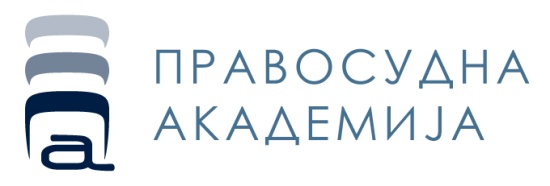                                                                                                                                ....................................................         ........................             ..................................................13. ЈУН 2015.г.(БЕОГРАД)   Програм рада: „Малолетници као учиниоци кривичних дела и малолетна лица као оштећена кривичним делом“                                                  I и II фаза  Предавачи:	Проф. др Милан Шкулић, професор Правног факултета универзитета у Београд и председник Удружења правника Србије	Др Ивана Стевановић, директор Института за криминолошка и социолошка истраживања и чланица Савета за права детета Владе Републике СрбијеНенад Вујић, директор Правосудне академијаДр Драган Обрадовић, судија Вишег суда у Ваљеву10:00-10:20   Уводне напомене и разлози за доношење Закона о малолетним                         учиниоцима кривичних дела и кривичноправној заштити мал.лица10:20-11:00 	Материјално право у Закону о малолетним учиниоцима кривичних                         дела и кривичноправној заштити малолетних лица;                             избор и изрицање кривичних санкција према малолетницима11:00-11:45 	Кривична дела малолетних лица са посебним освртом на насиље у                         породици11:45-12:00 	Пауза за кафу12:00-12:30 	Процесне одредбе из Закона о малолетним учиниоцима кривичних                         дела и кривичноправној заштити малолетних лица и њихова примена                          у пракси                            12:30-12:45 	Посебни протокол о поступању правосудних органа о заштити                         малолетних лица од злостављања и занемаривања12:45-13:30 	Европска конвенција о људским правима13:30-14:30 	Неки проблеми у примени ЗМ са расправом	            - интересантни случајеви из праксе                        - материјални и процесни аспект – 14:30-15:00   Завршна расправа и закључивање семинара